      ҠА	РАР                                                                   ПОСТАНОВЛЕНИЕ№16 от 16.02.2021гОб утверждении Плана мероприятий по принятию управленческих решений по проектированию санитарно-защитной зоны кладбища в с. Кандры Туймазинского района Республики Башкортостан (КУ 2:65:20328:2)Руководствуясь Федеральным законом от 6 октября 2003 года № 131-ФЗ «Об общих принципах организации местного самоуправления в Российской Федерации», в целях обеспечения нарушений санитарно-эпидемиологического благополучия населения ПОСТАНОВЛЯЮ:Утвердить прилагаемый План мероприятий по принятию управленческих решений по проектированию санитарно-защитной зоны кладбища в с. Кандры Туймазинского района Республики Башкортостан (КУ 2:65:20328:2)Контроль за исполнением настоящего постановления оставляю за собой.Утвержден Постановлением администрации сельского поселения Кандринский сельсовет муниципального района Туймазинский район Республики Башкортостан №16 от 16.02.2021г.ПЛАНмероприятий по принятию управленческих решений по проектированию санитарно-защитной зоны кладбища в с. Кандры Туймазинского района Республики Башкортостан (КУ 2:65:20328:2)БашҠортостан Республикаһының Туймазы  районы муниципаль районының  Ҡандра ауыл советы ауыл биләмәһе башлығы452765, Ҡандра ауылы,  Ленин урамы, 16Тел. 8(34782) 4-74-52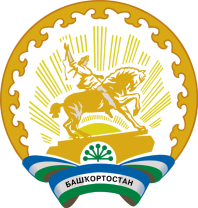 Глава сельского поселения Кандринский сельсовет     муниципального района               Туймазинский район    Республики Башкортостан452765, село Кандры, ул.Ленина, 16Тел. 8(34782) 4-74-52 Глава сельского поселенияКандринский      сельсовет муниципального    районаТуймазинский    район РБ                                                            Р.Р. РафиковНаименование мероприятийСрок исполненияИзготовление проекта санитарно-защитной зоны  кладбища  в с. Кандры Туймазинского района Республики Башкортостан (КУ 2:65:20328:2)2 квартал 2021гПроведение экспертизы  проекта санитарно-защитной зоны  кладбища  в с. Кандры Туймазинского района Республики Башкортостан (КУ 2:65:20328:2)3 квартал 2021гПолучение санитарно-эпидемиологического заключения Роспортребнадзора4 квартал 2021г